Государственная программа Российской Федерации «Развитие судостроения и техники для освоения шельфовых месторождений на 2013-2030 годы».Подпрограмма 1. 2 направление  «Судостроение»ОКР «Орбита»«Разработка конкурентоспособных технологий и создание комплекса оборудования для изготовления в минимальных допусках сложных объемных конструкций арктических судов и средств морской техники для освоения шельфовых месторождений»Головной исполнитель – АО «ЦТСС»Основные полученные практические результаты.Опытный образец лазерно-дугового сварочного технологического комплекса (ЛДСТК) «Орбита». Комплекс построен на модульном принципе. 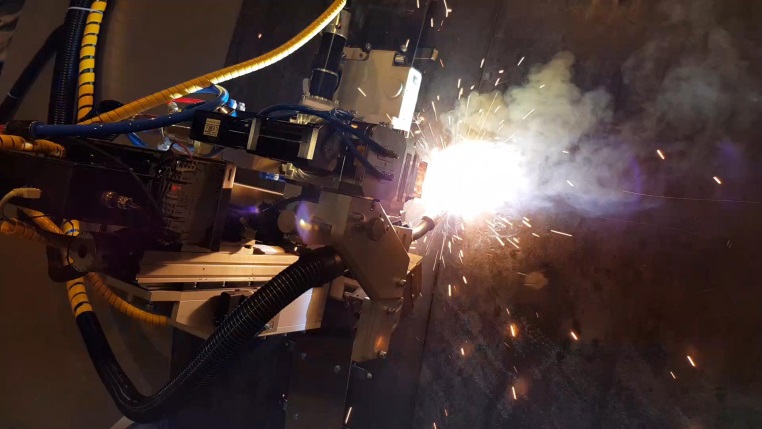 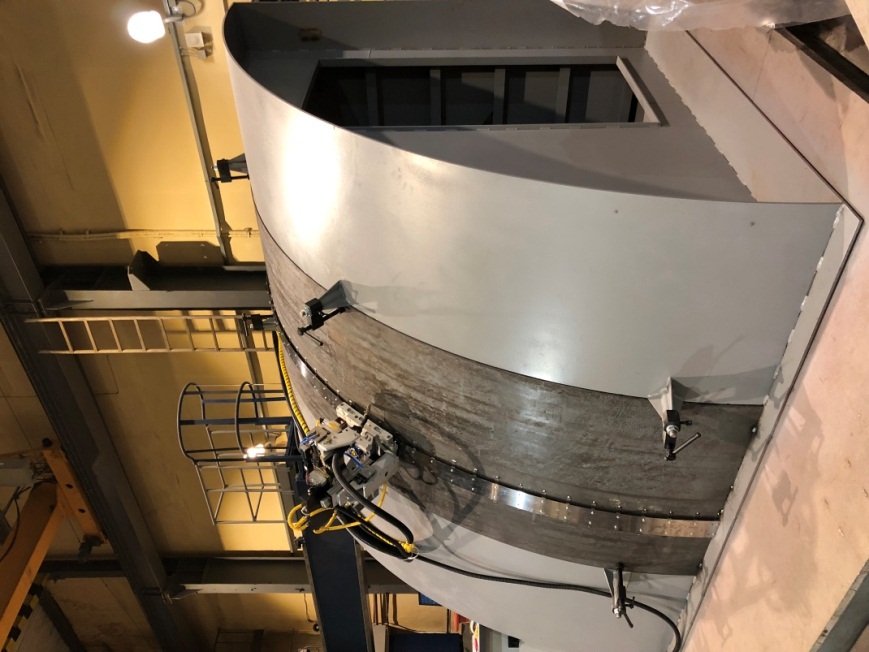 Рабочий орган комплекса – лазерно-дуговой модуль, в составе: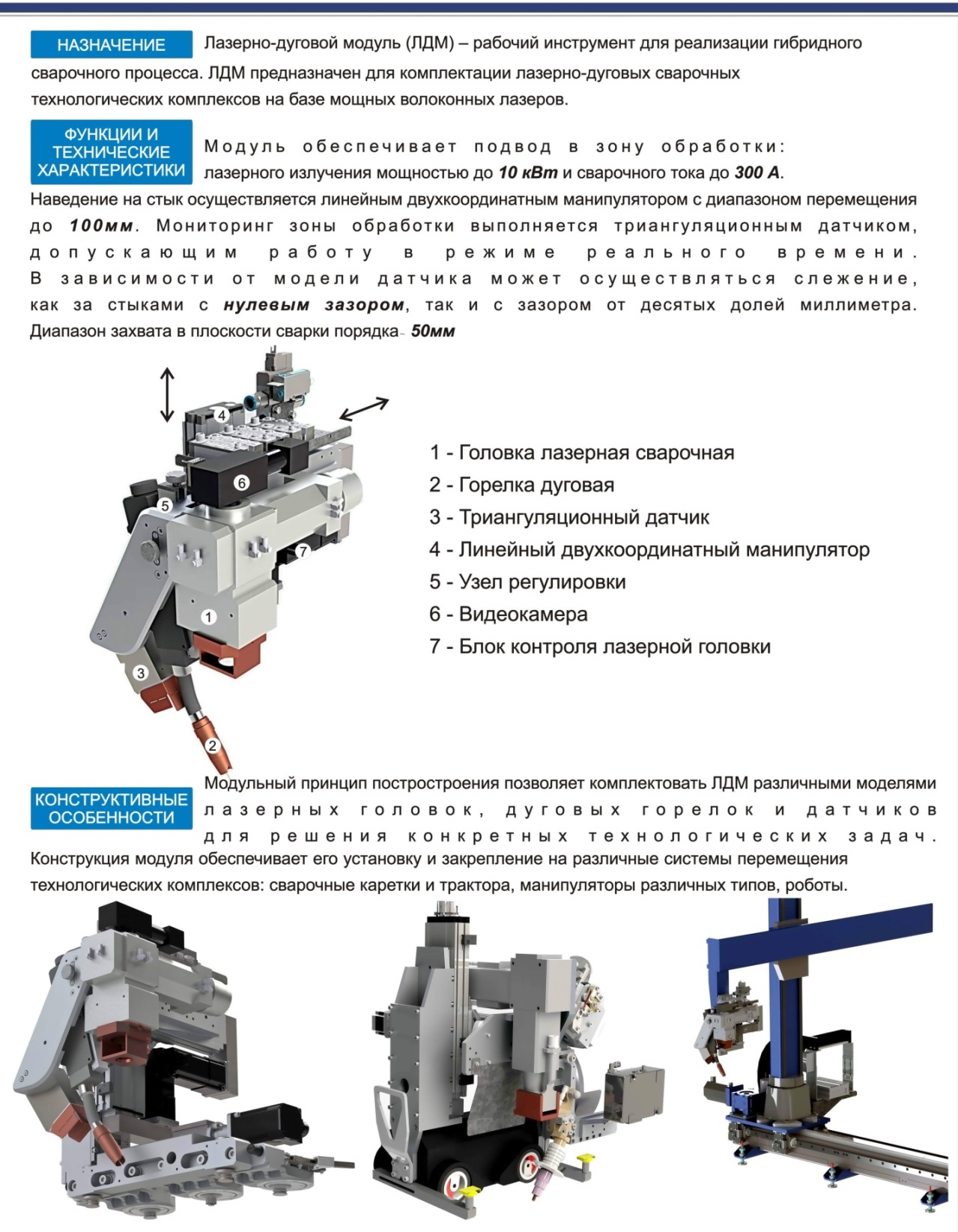 1.Головка сварочная лазерная  FLW D50; 2.Горелка дуговая MTR500W; 3.Триангуляционный датчик Scansonic TH60; 4.Линейный двухкоординатный манипулятор; 5.Узел регулировки; 6.Видеокамера; 7.Блок контроля лазерной головкиТехнологические документы:Руководящий документ «Корпусные конструкции. Технология изготовления и контроля сложных объемных корпусных конструкций в минимальных допусках» (ГКЛИ.3220-176-2018);Руководящий документ «Корпусные конструкции. Технологический процесс гибридной лазерно-дуговой сварки сложных объемных корпусных конструкций в различных пространственных положениях» (ГКЛИ.3220-177-2018).Область применения.ЛДСТК «Орбита» предназначен для применения на судостроительных предприятиях с целью изготовления в минимальных допусках пространственных корпусных конструкций арктических судов и средств морской техники для освоения шельфовых месторождений.Сведения о конкурентности и возможности замещения импорта.ЛДСТК «Орбита»:реализует полностью отечественные лазерные технологии;по производительности не уступает мировым гибридным лазерно-дуговым комплексам;по своей функциональности не имеет аналогов в судостроении;конкурентоспособен на внутреннем и внешнем рынках.